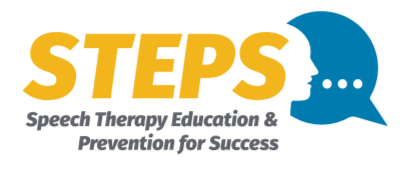 ACTIVITIESStudent’s Name _________________________________   Birthdate ___________    Grade _________             Start Date _______Teachers’ Names ____________________________________________________________________________________________Targets    ___________________________________________________________________________________________________Summary of STEPS    ________________________________________________________________________________________________________________________________________________________________________________________________________________________________________________________________________________________________________________________________________________________________________________________________________________________________________________________________________________________                                                                                                                                                 SLP _______________________________________________Activity Codes:  I=Individual          G=GroupP=Packet               C=ConsultO=Observation    T=TherapyA=AssessmentProgress Codes: M=Mastered GP=Good Progress MP=Minimal Progress NP=No ProgressReview Codes:D=Dismiss from STEPSC=Continue in STEPS RSE=Refer/Special Education AO=Additional OptionsDateActivityProgress ReviewActivity/Notes (data, strategies that work, relevant information, etc.)        DateActivityProgress ReviewActivity/Notes (data, strategies that work, relevant information, etc.)        